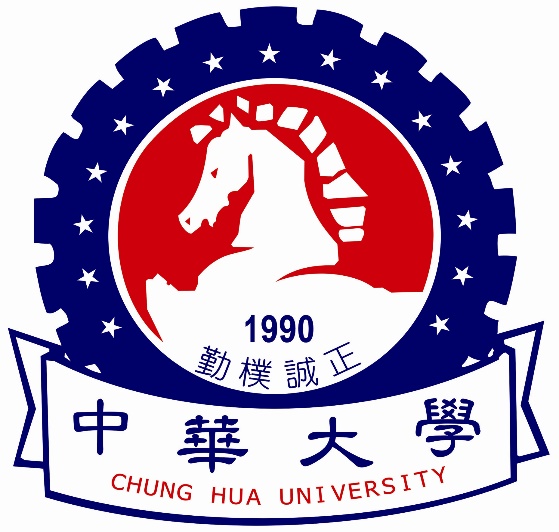 中 華 大 學XXX學年度第X學期STEAM課程成果報告中華民國    年    月   日